Laparoscopic Inguinal Hernia Repair - ElectiveGloves:  7 ½ Biogel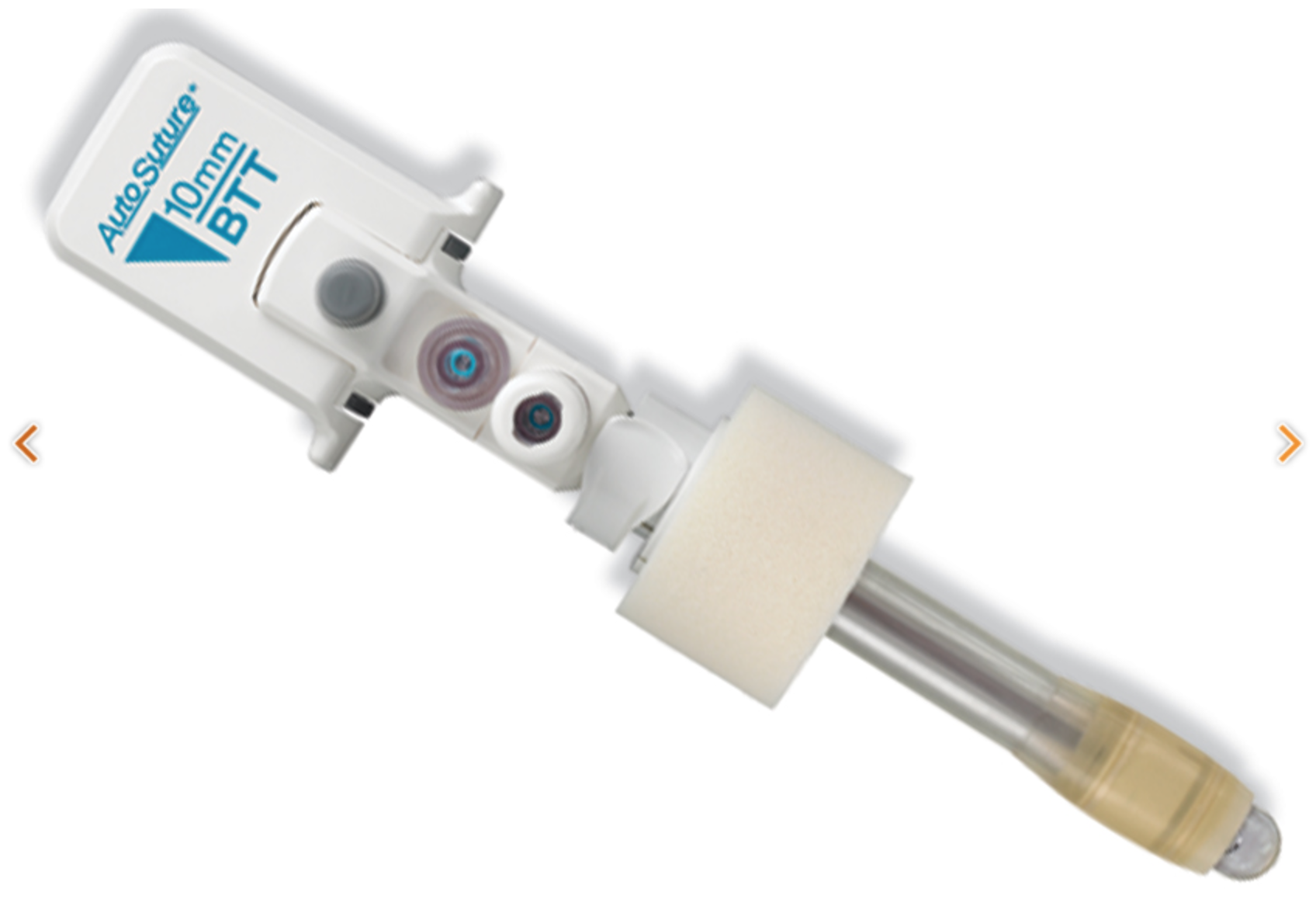 Patient Positioning: 
Both arms tucked     Chloraprep from nipples to pubisFoot pedal opposite of herniaTower at the feetLocal: 
0.25% Marcaine w Epi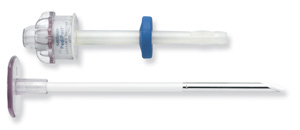 Trocars:Veress needle in room unopened5mm Covidien locking trocar x2 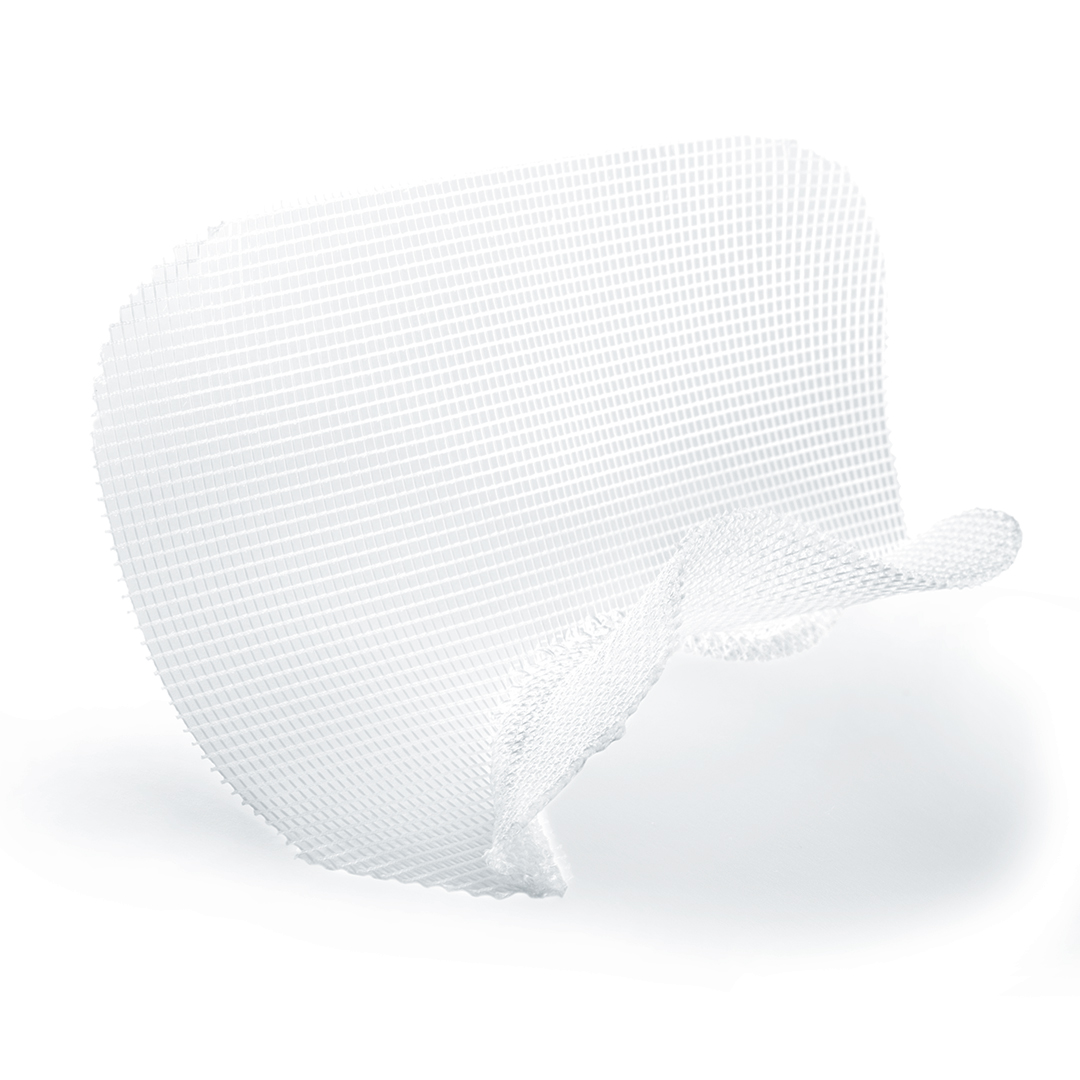 Auto Suture 10mm balloon trocarInstruments:Covidien Parietex preformed mesh – verify correct side(TECT1510AL or TECT1510AR)10mm 0 degree laparoscope, 30 degree in roomS Shape x2Platypus or dolphin nose x2Laparoscopic Metzenbaum in roomSuture: 4-0 Monocryl x1 PS-20 Vicryl UR6Dressing:
Dermabond or generic equivalentLaparoscopic Cautery, no hand cauteryAvailable, Not Opened:Suction/Irrigator in room unopenedVeress needle